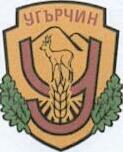 ОБЩИНА УГЪРЧИНОБЩИНСКИ ПЛАН ЗА МЛАДЕЖТА НА ОБЩИНА УГЪЧИН ЗА 2024 Г.   Общинският план за младежта на Община Угърчин за 2024 г. се изготвя в изпълнение и съответствие на чл. 16, ал. 3 от Закона за младежта (ЗМ) и Национална стратегия за младежта (НСМ) 2021-2030 г. Тези два документа формират държавната политика за младите хора в съответствие с целите и приоритетите за тяхното развитие.   Планът очертава общинската политика в младежката област, представя анализ на текущото състояние и потребностите на младите хора, както и действия, които трябва да бъдат предприети. Той цели създаването на възможности за пълноценно развитие на младите хора, изграждане на активна гражданска позиция у тях и включването им в процеса на вземане на решения. Планирането и изпълнението на младежките политики изисква взаимодействие и синхрон между различните институции.АНАЛИЗ НА ПРЕДИЗВИКАТЕЛСТВАТА ПРЕД МЛАДЕЖТА В ОБЩИНА УГЪРЧИНДемографска характеристика   Според действащото административно деление на Република България, община Угърчин е в състава на административна област Ловеч. В общината са разположени град Угърчин и 10 малки селища.Към 31.12.2022 г. общият брой на населението по постоянен адрес в община Угърчин е 5858 души, от които 2799 са в гр. Угърчин, а останалите 3059 – в селата. Броят на младите хора е както следва:15 - 29 години – 1040 лица живущи на територията на община Угърчин, от които 526 лица живущи в гр. Угърчин15 - 29 години – 514 лица живущи в селата.Разпределение на броя младежи, живущи на територията на община Угърчин,  по населени места:    Броят на младите хора и на хората в трудоспособна възраст в община Угърчин през последните години намалява. Основните причини за това са отрицателният естествен прираст и миграционните процеси, протичащи на територията на цялата Ловешка област. Образование   Училищната мрежа на територията на община Угърчин се състои от 3 общински         учебни заведения, от които само едно средно учебно заведение, както следва:СУ „Св. Св. Кирил и Методий“, гр. Угърчин  – 374 ученициДейности през учебната 2023/2024 година на СУ „Св. Св. Кирил и Методий“:Профили на паралелки след 7-ми клас предвидени за учебната 2024/2025 – две паралелки със специалност „Производство на кулинарни изделия и напитки“ и „Производство на хляб, хлебни и сладкарски изделия“Клубове по интереси за извънкласна дейност – 8 клуба по интересиПроекти, по които е работи училището, за учебната 2023-2024 година – „Равен достъп до училищното образование в условията на кризи“, „Училищна STEM сред“, „Успех за теб“Национални програми: „ИКТ в системата на предучилищното и училищното образование“През 2023/2024 година училището е подобрило материално-техническата база: нова професионална готварска печка, електрическа печка, хладилник с фризер, зеленчукова резачка и планира да подмени парната инсталацияПредвид предизвикателствата на времето и технологиите, училището в град Угърчин се справя успешно с дистанционното обучение. Положени са усилия да бъдат осигурени компютри/таблети на деца в неравностойно положение.Въпреки общата негативна картина, за младежи преминаването към онлайн образование добавя гъвкавост към преподаването и ученето. Дистанционното обучение осигурява повече време и увеличава наличните ресурси за самообучение. Те приветстваха увеличените възможности за присъединяване към онлайн образователни програми и програми за изграждане на умения от цял свят, което не би било възможно преди COVID-19, поради високите разходи за обучение.Младежка заетост   Динамиката на младежката безработица в България следва общите европейски тенденции. В същото време икономическата активност на младите българи е традиционно по-ниска, а включването им на пазара на труда – по-трудно, заради редица фактори на местната среда.   Характеристиките на младежката безработица в България показват наличието на структурни дисбаланси на пазара на труда. Това предполага поставяне на акцент върху дългосрочните политики за подобряване на конкурентоспособността на младите кадри на пазара на труда – такива са например повишаване на гъвкавостта на регулациите и реформи в образователната система. Формирането на политики за справяне с младежката безработица следва да бъде концентрирано  на секторно и регионално ниво, включително и чрез въвеждането на дуална образователна система, включваща значителен практически елемент. Необходими са  методи за повишаване конкурентоспособността на младежите, чрез осигуряване на възможност за стажуване или обучение по време на работа, което да улесни прехода  от образование към заетост и едновременно с това да доведе до натрупване на  ценен професионален опит.   Прогнозите за икономиката и пазара на труда извеждат на преден план вероятност за високорискова среда за заетост при младежите. Младежта обикновено е по-уязвима към икономическата криза. Пандемията изостри съществуващите предизвикателства на пазара на труда в региона. Младите хора са сред най-засегнатите, тъй като повечето от тях заемат работни позиции в сектори, които са най-силно засегнати от мерките за затваряне, а и защото те обикновено са първите съкратени от работодателите.   Неограничени възможности за намаляване на неравенствата в заплащането на труда, включително и в непрекъснато променящите се икономически условия, при което се появяват нови професии и необходимост от нови умения, има образованието и стимулирането на ученето през целия живот.   Активирането на младежите и повишаването на тяхната заетост е сред основните приоритети на националната политика по заетостта.   Националната политика на заетостта предлага специални мерки за заетост на младежите, включващи информация и услуги за професионално ориентиране и обучение, квалификация и преквалификация, помощ при започване на работа.   Трудов посредник към угърчинския филиал на Дирекция „Бюро по труда“ – Луковит, оказва методическа подкрепа, професионално консултиране и насочване към свободни работни места на регистрирани младежи. Осъществяват се и информационни кампании, във връзка с възможностите за кандидатстване по различни европейски и национални програми за младежка заетост и предприемачество.Устроените лица до 29-годишна възраст на първичен пазар през 2024 година – 44 младежи1 младеж е включен в заетост с НП „Заетост и обучение на продължително безработни лица Компонент 2“ за срок от 2 месеца, както и 2 лица по Проект „Нова възможност за младежка заетост“ Обявените свободни работни места на първичен пазар в община Угърчин през 2023 година са 93   В работата с продължително безработните лица се срещат трудности, свързани с ниското образование, ниската квалификация и ниската мотивация за започване на работа. Лицата без образование, без специалност, са с най-голям дял в  структурата на безработните. Тези групи са основен компонент на дълготрайно  безработните лица, регистрирани в „Бюро по труда“ – град Угърчин. Те са слабо конкурентни на пазара на труда и затова са основни участници в програмите за заетост. Те не отговарят на изискванията на работодателите и това предопределя продължителния престой без работа. Голяма част от регистрираните безработни лица от посочената група се регистрират за ползване услугите на други институции – Дирекция „Социално подпомагане“, Национален осигурителен институт, болници и пр. Много младежи от ромски произход се регистрират във филиала, за да получават социални добавки.Здравословен начин на живот   Провеждането на кампании и инициативи с цел развитие на знания, нагласи и умения за здравословен начин на живот, обмяната на опит, добри практики и превантивни мерки за ограничаване на негативните социални влияния, също са част от младежката политика на Община Угърчин.   Изправени пред тенденция за засилване на злоупотребата на тютюн, алкохол и наркотици и разпространението на болестите предавани по полов път сред младите хора, местните и регионални власти, заедно с представители на младежки организации, доброволци, здравни работници и институции, работещи с млади хора,  е необходимо да прилагат своевременни мерки за обучение и превенция в тази посока. Младите хора трябва да бъдат директно въвлечени в тяхното изпълнение, с цел безопасно поведение и избягване на рискови за здравето практики.Мерки към младежи с увреждания и СОП   Хората със здравословни проблеми, увреждания и специални образователни потребности представляват специфична целева група, тъй като при тях действат различен тип ограничения. Необходимо е да бъдат предвидени конкретни мерки, съобразени с физическото им състояние, включително изграждане на достъпна физическа среда и по-добра подготовка на ресурсните учители. Ежегодно в Угърчин се провеждат различни спортни състезания и инициативи за популяризиране на масовия спорт, а училищата се включват в ученическите и спортни игри. На територията на общината развива дейност 1 спортен клуб.   Община Угърчин разполага с модернизирана спортна инфраструктура, достъпна, както за спортния клуб, развиващ дейност на територията на общината, така и за всички граждани, гости на града, включително и хора с увреждания. На територията на община Угърчин функционират 3 фитнес центъра (в гр. Угърчин, с. Лесидрен и с. Кирчево), като се очаква подновяване на оборудването в два от тях  през февруари 2024 година, също така функционират 3 броя игрища, разположени съответно, както фитнес центровете. На територията на община Угърчин са разположени две спортни зали  в гр. Угърчин и с. Кирчево.Достъп до информация и услуги   Един от приоритетите в младежката политика за Община Угърчин е подобряване на достъпа до информационни услуги, които подпомагат личностното и обществено развитие на младежите, в съответствие с потребностите и интересите им  и повишаване на тяхното качество. Днес информационните технологии дават значителни предимства на всички, които ги ползват. Източниците за масова информация, особено електронни дават широк потоп от разнообразна информация  и са даденост за младите хора.   Повечето от заложените дейности в областните и национални планови документи, свързани с провеждане на информационни кампании, спортни и културни  мероприятия, насочени към младите хора, се изпълняват на общинско ниво. Проблем  в по-малките общини, каквато е община Угърчин, е слабата информираност на младите хора относно възможностите за национално и европейско финансиране на      младежи и младежки организации, за стажове и ученически/студентски практики, както и възможностите за кариерно развитие.   Положителен аспект на наложените мерки и условия е разкриването на   огромния потенциал на виртуалните платформи, даващи равен шанс на много повече млади хора да участват в тях. Онлайн платформите позволяват на много повече младежи да се включат в младежки консултации, диалог и колективни действия, независимо дали са от градски или селски райони, мъже или жени, в гимназии или университети, от бедни или богати семейства. Докладът на ООН, поставя акцент върху това, че младежите искат да участват в процеса на вземане на решения на обществено, национално и международно ниво чрез по-приобщаващи механизми за участие в структурите на властта, както онлайн, така и офлайн.   В Общинска администрация – Угърчин действа център за информация и услуги на гражданите. Младите хора имат осигурен безплатен достъп до интернет и нови информационни технологии в общинските училища. Безплатен интернет достъп се предлага и в 90% от заведенията, хотелите и местата за настаняване, както и в централната пешеходна зона на територията на общината.   В читалищата, действащи на територията на община Угърчин, са разкрити библиотеки, разполагащи с огромно разнообразие от библиотечни единици.   Консултативният кабинет към МКБППМН, наред с превантивната си работа с деца и младежи в риск, провежда информационни кампании относно превенцията на  отпадане от училище, насилието, СПИН и полово предавани болести, трафика на хора, употребата на наркотици и др.Гражданска активност и младежко доброволчество   Участието на българските младежи в процеса на вземане на решение на местно и регионално ниво се осъществява предимно чрез сътрудничество с местните и национални власти.   От друга страна младите хора участват и пряко в работата на администрацията:Средният процент на младите хора (до 35 г.), заемащи изборни длъжности  (кметове на общини и кметства, общински съветници) в общините е около 8 %. Има и общини, където практически липсват млади хора на изборна позиция, т.е. 0%.Средният относителен дял на младите хора, заемащи експертна или ръководна длъжност в администрациите на общините, е около 26 %. В Общинска администрация Угърчин, броят на служителите до 35-годишна  възраст към 01.01.2024 г. е 6, което е почти 11% от броя на щатните служите в администрацията.Както повечето от общините в България, така и Община Угърчин полага усилия да ангажира все повече млади хора в обществения живот на населеното място.   В община Угърчин работят 9 читалища, 1 от които в гр. Угърчин. В различните читалищни формации, клубове, вокални групи, танцови състави и школи по изкуствата участват значителен брой от младите хора от общината.Ролята на младите в превенцията на престъпността   В община Угърчин действа Местна комисия за борба с противообществените прояви на малолетни и непълнолетни.   През 2023 г. са постъпили 11 преписка за извършени противообществени прояви на непълнолетни. Разгледани са 11 и са наложени възпитателни мерки по чл. 11 от ЗБПП.   Към края на 2023 г., на територията на община Угърчин няма забелязани или установени непълнолетни, принадлежащи към организации с екстремистки или радикален характер.   Местната комисия не е насочвала деца, извършители на противообществени прояви към Дирекция „Социално подпомагане“ и отдел „Закрила на детето“.   МКБППМН активно работи с училищните комисии за първична превенция. Провеждат се различни кампании, с участие на младежи за превенция на престъпността, насилието, агресията.   Община Угърчин, МКБППМН, органите на реда и образователните институции работят и търсят ефективни методи за превенция на употребата и разпространението на наркотични и упойващи вещества сред младите хора.   Към Община Угърчин функционира и Мултидисциплинарен екип при работа в случай на деца жертви на насилие или в риск от насилие. Екипът е съставил 5 протокола и е наложил 5 дисциплинарни мерки.                Функционира Екип за идентифициране на просещи деца и деца на улицата в съвестна работа между Община Угърчин, заедно с Дирекция „Социално подпомагане“, отдел „Закрила на детето“ и РУ гр. Угърчин към ОДМВР Ловеч. През 2023 година са съставени 12 протокола за обход и не са идентифицирани застрашени лица. ПРИОРИТЕТИ И СПЕЦИФИЧНИ ЦЕЛИ ЗА ПРОВЕЖДАНЕ НА ОБЩИНСКАТА ПОЛИТИКА ЗА МЛАДЕЖТА И МЕРКИ ЗА ПОСТИГАНЕТО ИМ        Приоритетите за провеждане на общинската политика за младежта са в подкрепа на изпълнението на стратегическите приоритети на Националната стратегия за младежта (2021-2030 г.), като подлежат на актуализация през годината.Приоритет 1. Насърчаване на неформалното обучениеСпецифична цел 1: Създаване на благоприятна, насърчаваща и подкрепяща среда за качествен живот на младите хора в община УгърчинМярка 1: Засилване на връзките между образователните институции и бизнеса за  улесняване на прехода от сферата на образованието към заетост.Мярка 2: Създаване на възможности за ученически практики и студентски стажове в общинската и държавната администрация .Мярка 3:  Професионално ориентиране и подкрепа на младите хора за решаване на  проблеми, свързани с избора на професия или професионално развитие .Мярка 4: Намаляване броя на не обхванатите и преждевременно напусналите образователната система лица в задължителна училищна възраст .Специфична цел 2: Стимулиране на неформалното обучение сред младите  хораМярка 1: Разширяване на възможностите за неформално обучение на младите хора чрез предлагане на услуги за разширяване на знанията, опита и уменията на младежите за приобщаването им към ценностите на гражданското общество, науката, културата, изкуството, здравословния начин на живот, безопасността на движението по пътищата и за предотвратяване на противообществените прояви.Мярка 2: Разширяване на достъпа до европейските програми за учене през целия животМярка 3: Участие на младите хора в организираните от Община Угърчин културни събития - фестивали, изложби и благотворителни инициативи.Специфична цел 3: Развитие на култура на пътна безопасност сред младите хораМярка 1: Организиране на кампании за пътна безопасност в училищата.Мярка 2: Организиране на информационни и образователни кампании за превенция на правонарушенията, извършвани от млади хора.Приоритет 2. Насърчаване на заетостта и подкрепата за млади хора, които не учат, не работят и не се обучават (NEETs)Специфична цел 1: Улесняване на достъпа до качествени услуги за специална подкрепа на пълноценното личностно и обществено развитие на младите хора в съответствие с потребностите и интересите им.Мярка 1: Организиране на общински информационни кампании, насочени към младите хора..Мярка 2: Запознаване на младите хора с публичните институции и с правата им като част от местната общност и като граждани на Република България и на Европейския съюз.Специфична цел 2: Осигуряване на достъп до услуги за трудова реализация Мярка 1: Подкрепа на личностното и обществено развитие на младите хора,  включително развитие на жизнени умения, умения за семейно планиране и добро и  отговорно родителство.Мярка 2: Организиране на свободното време на младите хора.Специфична цел 3: Насърчаване на икономическата активност на младите хораМярка 1: Информиране и консултиране на младите хора относно възможностите за мотивационно и квалификационно обучение, изготвяне на индивидуални планове, както и насочване към подходящи свободни работни места, включително и по програми и мерки за заетост.Мярка 2: Консултиране на предприемчиви младежи с цел стартиране на собствен бизнес .Мярка 3: Осигуряване на възможност за придобиване на трудов стаж на безработни младежи чрез средствата по ОП „Развитие на човешките ресурси“ с цел улесняване прехода между образование и заетост .Приоритет 3. Насърчаване на ангажираността, участието и овластяването на младите хораСпецифична цел 1: Насърчаване на самоорганизирането на младите хора.Мярка 1: Насърчаване и подпомагане развитието на младежките организацииМярка 2: Осигуряване на подкрепа за реализиране на младежки кампании и инициативи.Мярка 3: Популяризиране и мултиплициране на добри практики на младежка гражданска активност.Специфична цел 2: Насърчаване на гражданското образование и обучение.Мярка 1: Популяризиране и обучение по защита на правата на човека, особено по въпросите на правата на детето, дискриминацията, равнопоставеността между   половете, трудовите права на младите хора.Мярка 2:  Обучение на младежки лидери.Специфична цел 3: Осигуряване на ефективно представителство на интересите на младите хора във формирането, изпълнението и оценката на секторните политики на национално, регионално, областно и общинско ниво.Мярка 1:  Насърчаване на младежкото представителство на общинско ниво.Мярка 2: Стимулиране на участието на младите хора и техните организации в опазването, подобряването и управлението на природното богатство.Специфична	цел	4:	Мобилизиране	на	участието	на	младите	хора	в управлението на местно равнищеМярка 1: Насърчаване на младежките инициативи в малките населени места.Приоритет 4. Развитие и утвърждаване на младежката работа в национален мащабСпецифична цел 1: Създаване на повече доброволчески възможности сред младите хораМярка 1: Насърчаване на участието на младежи в доброволчески инициативи.Специфична цел 2:  Гарантиране правата на младите доброволциМярка 1: Осигуряване на подходящо обучение и квалификация за младите доброволци,  свързани с извършване на доброволчески дейности.Специфична цел 3: Популяризиране на доброволчествотоМярка 1: Организиране и провеждане на доброволчески инициативи.Приоритет 5. Свързаност, толерантност и европейска принадлежностСпецифична цел 1: Осигуряване на ефективен достъп до образование, обучение, информация на младите хора в малките населени местаМярка 1: Насърчаване на читалищата като средища за информация, неформално    обучение, културно изразяване и гражданско участие в малките населени места.Мярка	2:	Въвеждане	на	мобилни	форми	за	предоставяне	на	здравни	и информационни услуги за младите хора в отдалечените и трудно достъпни райони.Специфична цел 2: Насърчаване на междуетническото и междукултурното    опознаване, толерантност и диалог.Мярка 1: Изграждане на умения за работа в мултикултурна и мултинационална  среда.Специфична цел 3: Осигуряване на условия за социална адаптация и насърчаване на социалното включване на младежите в риск, повишаване на качеството на социалните услуги за младите хора в неравностойно положение.Мярка 1: Насърчаване на сътрудничеството между социалните работници, младежките работници и младежките лидери за приобщаване на младите хора в риск от социално изключване.Приоритет 6. Насърчаване на здравословен и благоприятен за природата начин на животСпецифична цел 1: Превенция на факторите, създаващи риск за здравето на младите хораМярка 1: Организиране и провеждане на мероприятия, утвърждаващи здравословния  начин на живот сред младите хораСпецифична цел 2: Повишаване на сексуалната култура сред младите хораМярка 1: Организиране и провеждане на мероприятия, свързани с повишаване на сексуалната култура на младите хораМярка 2: Насърчаване на здравната просвета в училищата, включително и чрез подхода „Връстници обучават връстници“ с цел придобиване на знания и умения за здравословен начин на живот, безопасно поведение и избягване на рискови за здравето практики.Специфична цел 3: Насърчаване на физическата активност и спорта сред младите хораМярка 1: Организиране и провеждане на мероприятия за насърчаване на детския и младежкия спорт и туризъм.Мярка 2: Провеждане на информационни кампании за повишаване спортната култура на младите хора.Приоритет 7: Насърчаване на културата и творчеството сред младитеСпецифична цел 1: Развитие на таланта, творческите умения и културното изразяване на младите хора.Мярка 1. Насърчаване и подпомагане участието на младежи в регионални, национални и международни конкурси, състезания, олимпиади в областта на науката, изкуството, спорта. ДЕЙНОСТИ , ДОПРИНАСЯЩИ ПОСТИГАНЕ НА ЦЕЛИТЕ ОРГАНИЗАЦИЯ И КООРДИНАЦИЯ НА ДЕЙНОСТИТЕ ЗА ПОСТИГАНЕ НА ЦЕЛИТЕ   Успешното изпълнение на Годишния план за младежта зависи от координацията между всички  институции и организации, работещи по проблемите на младите хора:Общинска администрация УгърчинМестна комисия за борба с противообществените прояви на малолетните и непълнолетните Областен информационен център - ЛовечРУ на МВР  - УгърчинПБЗН гр. УгърчинУчилища на територията на община УгърчинЧиталища на територията на община УгърчинСпортни клубове и организатори на спортни дейностиНеправителствени организации   Кметът на общината и Общинския съвет си сътрудничат с териториалните структури на централните държавни органи и гарантират участието на младите хора при формулирането, изпълнението и отчитането на общинската политика за развитие на младежта.   От съществено значение, както за изпълнението и постигането на заложените цели на Националната стратегия на младежта 2021 – 2030 година, така и за общинския младежки план: „е сътрудничеството и партньорството на всички пряко ангажирани институции на национални, регионално и местно ниво с представителите на неправителствените организации и младите хора. Ангажираността, активното участие на младежите и включването им в етапите на създаване, изпълнение, мониторинг и оценка на политиките са от ключово значение за постигане на ефективност, ефикасност, въздействие и устойчивост на провежданата политика за младежта“.ДЕЙСТВИЕ ПО НАБЛЮДЕНИЕ, ОЦЕНКА, АКТУАЛИЗАЦИЯ И ОСИГУРЯВАНЕ НА ПУБЛИЧНОСТ НА ОБЩИНСКИЯ ПЛАН   Кметът на община Угърчин ръководи, организира и контролира дейността по изпълнението на Общинския план, който принадлежи на ежегодно актуализиране.   Наблюдението и актуализацията на плана се осъществява текущо чрез периодични срещи на ангажираните с младежката политика институции, младежките организации и групи млади хора, с оглед своевременното очертаване на основните цели и дейности.   Оценката анализира изпълнението на дейностите, заложени в общинския план и цялостното им въздействие върху младежката общност. Тя се извършва чрез отчитане на постигнатите индикатори – брой изпълнени инициативи от годишния план, брой млади хора, участвали в дейностите. ОСИГУРЯВАНЕ НА ИНФОРМАЦИЯ И ПУБЛИЧНОСТ НА ПЛАНА   Кметът на общината осигурява отчетност, публичност и прозрачност на общинската политика за развитие на младежта.    Действия и публикуване за осигуряване на информация и публичност:Сайтът на Община УгърчинСоциални мрежиМестни печатни бюлетиниДруги подходящи форми   Оценка за Годишния план ще бъде извършена с изготвяне на отчет по изпълнение на Националната стратегия за младежта. Актуализацията на Плана ще се осъществява при необходимост, след одобрение от Общински съвет – УгърчинФИНАНСИРАНЕ НА ДЕЙНОСТИТЕ, ЗАЛОЖЕНИ В ОБЩИНСКИЯ ПЛАН ЗА МЛАДЕЖТА   За финансиране на дейностите от Общинския план за младежта на Община Угърчин за 2024 година са предвидени средства от Общинския бюджет. Останалите средства, необходими за осъществяване на предвидените мероприятия, ще бъдат осигурени от партньори чрез разработване на проекти, финансирани със средства на ЕС, национални програми, собствени средства и други. Програма/Звено към Общинска администрацияБрой наети лица до 29 г.Общинска администрация1 лицеСоциална услуга „Асистентска подкрепа“5 лица през 2023 г. и още 2 към 01.01.2024 г.Проект „Нова възможност за младежка заетост“2 лица№		ДейностСрок/ПериодОтговорни институцииПриоритет 1: Насърчаване на неформалното обучениеПриоритет 1: Насърчаване на неформалното обучениеПриоритет 1: Насърчаване на неформалното обучениеПриоритет 1: Насърчаване на неформалното обучение1.Организиране на информационна среща с ученици от гимназиална степен на образование, с цел презентиране и предоставяне на информационни материали на европейски младежки платформи, мерки и схеми на оперативни програми на ЕС, профили на висши учебни заведения в БългарияПрез учебната годинаОбщина УгърчинОИЦ Ловеч2.Военен тренинг и обучение в учебните заведения с гимназиален етапПрез учебната годинаВоенноотчетно бюро към Общ. Угърчин3.Отбелязване „Ден на безопасността на движени по пътищата“ под надслов „Спаси живот, спазвай правилата“ – 29 юниМесец ЮниОбщина Угърчин, РУ на МВР гр. УгърчинПриоритет 2: Насърчаване на заетостта и подкрепата на млади хора, които не учат, не работят и не се обучават (NEETs)Приоритет 2: Насърчаване на заетостта и подкрепата на млади хора, които не учат, не работят и не се обучават (NEETs)Приоритет 2: Насърчаване на заетостта и подкрепата на млади хора, които не учат, не работят и не се обучават (NEETs)Приоритет 2: Насърчаване на заетостта и подкрепата на млади хора, които не учат, не работят и не се обучават (NEETs)1.Поддържане и развитие на школи по изкуствата, класове/клубове за народни танци, изобразително изкуство, музика, фотография и други към читалищатаПрез цялата годинаЧиталища2.3.Приоритет 3: Насърчаване на ангажираността, участието и овластяването на младитеПриоритет 3: Насърчаване на ангажираността, участието и овластяването на младитеПриоритет 3: Насърчаване на ангажираността, участието и овластяването на младитеПриоритет 3: Насърчаване на ангажираността, участието и овластяването на младите1.Отбелязване на седмицата на младежката активност (последната седмица на септември): Информационен ден за гражданските права на младите хора в България и ЕвропаМесец СептемвриОбщина Угърчин, МКБППМН 2.Отбелязване Деня на самоуправлението – 9 май, в Общинска администрация под наслов „Кмет за един ден“Месец Май Община Угърчин3.Отбелязване на Деня на правата на човека – 10 декемвриМесец ДекемвриОбщина Угърчин,МКБППМНПриоритет 4: Развитие и утвърждаване на младежката работа в национален мащабПриоритет 4: Развитие и утвърждаване на младежката работа в национален мащабПриоритет 4: Развитие и утвърждаване на младежката работа в национален мащабПриоритет 4: Развитие и утвърждаване на младежката работа в национален мащаб1.Участие на ученици и младежи от община Угърчин в обществено значими инициативи и мероприятия – Великден, коледна кампания, организиране и отбелязване на национални празници, празник на града, кампании по поддръжка и почистване на места и обекти в общината. През цялата годинаОбщина Угърчин, читалища, училища 2.Прожекции на специализирани филми, посветени на проблемите на младите хораПрез учебната годинаОбщина Угърчин, МКБППМН, съвместно директори на училища3.Провеждане на младежки доброволчески инициативи за опазване и облагородяване на природата - 5 юни Световен ден на околната средаМесец ЮниОбщина УгърчинПриоритет 5: Свързаност, толерантност и европейска принадлежностПриоритет 5: Свързаност, толерантност и европейска принадлежностПриоритет 5: Свързаност, толерантност и европейска принадлежностПриоритет 5: Свързаност, толерантност и европейска принадлежност1.Информиране на младите хора за международни конкурси и инициативиПрез цялата годинаОбщина Угърчин, училища2.Отбелязване Деня на розовата фланелкаМесец ФевруариМКБППМН, училища3.Участие в Национална кампания „Пази детето в интернет“Месец ФевруариОбщина Угърчин, училищаПриоритет 6: Насърчаване на здравословен и благоприятен за природата начин на животПриоритет 6: Насърчаване на здравословен и благоприятен за природата начин на животПриоритет 6: Насърчаване на здравословен и благоприятен за природата начин на животПриоритет 6: Насърчаване на здравословен и благоприятен за природата начин на живот1.Отбелязване на Световния ден за борба с наркоманиите; тютюнопушенето; зависимостите; агресията; СПИНСъответните дни през годинатаОбщина Угърчин, МКБППМН, училища2.Организиране на събития за насърчаване на активния и здравословен начин на живот сред младите хораПрез цялата годинаОбщина Угърчин, МКБППМН, спортни клубове и организатори на спортни дейности3.Организиране на кампании с цел предоставяне на здравна информацияПрез цялата година Община Угърчин, здравни медиатори4.Отбелязване на Деня на българския спортМесец МайОбщина Угърчин, МКБППМН5.Отбелязване на Международния ден на земята – 22 април с засаждане на растенияМесец АприлОбщина УгърчинПриоритет 7: Насърчаване на културата и творчеството сред младитеПриоритет 7: Насърчаване на културата и творчеството сред младитеПриоритет 7: Насърчаване на културата и творчеството сред младитеПриоритет 7: Насърчаване на културата и творчеството сред младите1.Подпомагане развитието на талантите и творческите умения на младите хора, чрез отпускане на стипендии на ученици с изявени дарби и заели призови места в национални състезания и конкурсиПрез цялата годинаОбщина Угърчин2.3.